BIO-ATADesignation :	Assistant ProfessorDepartment  :    Master of Computer ApplicationsName	: VENDRA DURGA RATNA KUMARDate of Birth and Place of Birth	: 18-07-1980Address for Communication	: D.No 14-13-48, 		  Royapet, Narsapur, West Godavari District, A.P.Permanent Address	: Royapet, Narsapur 	Mobile No	: 6305166798Email-ID	: vdratna@gmail.comEducational Qualifications	: M.TechTeaching /Industry Experience	:Total Experience : 12Teaching	: 11.6	Industry	: 0.6	Any other Distinctions/Achievements	  : NSS Certificate Research Papers Published in Journals: 	Research Papers Published in Conferences: 	Citations	Workshops/STTP Attended: 16	Workshops Conducted	Details of Research Projects	:Achievements				  : Strengths	: Commitment, Hard working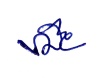 Other Details if any	:Signature of the CandidateQualificationUniversity/BoardName of the CollegeSpecializationYear of PassingM.Tech JNTUKSCETCSE2015MCAVTU, BelgaumVECCOMPUTER APPLICATIONS2008B.ScGUVCS.M.CS2003S NoDesignationOrganizationTotal Exp. Years and Months1Asst. Prof.SCET, Seetharampuram5.72LECTURERRYMEC, Bellary3.53SYSTEM ANALYSTCYBERNET SLASH SUPPORT, Coimbatore0.64LECTURERSARALADEVI, GFGC, Bellary2.0